Application and Evaluation Form for Travel Supportfrom the Bresnahan-Halstead Center(must be approved at least 3 weeks prior to travel dates)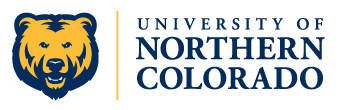 Bresnahan-Halstead Center Presentation Evaluation FormThis presentation was supported by funds from the Bresnahan-Halstead Center at the University of Northern Colorado. Please provide input about the quality of the presentation using the following Likert scale - 5 = Strongly Agree, 4 = Agree, 3 = Neutral, 2 = Disagree and 1 = Strongly Disagree.How do you plan to apply the knowledge and skills you gained from this presentation?Additional comments: Applicant Name and Bear Number:Purpose of Travel:Destination:Dates of Travel:Relation to the Mission of the Bresnahan-Halstead Center:  Itemized Estimated Budget (include other extant funding):  Have you exhausted the travel funds available to you through the CEBS? If not, why not?  Have you exhausted the travel funds available to you through the Provost Award for Travel? If not, why not?Evaluation:How will you document and report the benefits of this experience?When will the documentation be submitted:Submit completed application and materials to:The presenter was knowledgeable about the topic.54321The content was presented in a logical sequence. 54321The content presented was relevant and current.54321The presenter was poised, appropriately engaging, and communicated well. 54321The presenter used the time available effectively.54321The audio/visuals were understandable, readable and supported the main points of the presentation.54321The presenter responded to questions well.54321The presentation increased my knowledge and understanding of the topic. 54321Overall, this was a quality presentation.54321